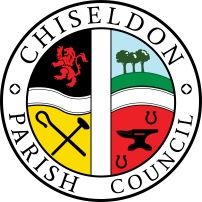 Contact details:Clerk – 01793 740744 clerk@chiseldon-pc.gov.ukEnvironment, General Purpose and Amenities Committeemeeting at the CHAPEL, BUTTS ROAD, Monday 18th September 2017 at 7.00pmAGENDA     			Vote for new Chair and Vice Chair of the CommitteeNext meeting: Monday 16th October 2017 at 7.00pm in The Old Chapel, off Butts RoadSigned: C Wilkinson (Clerk)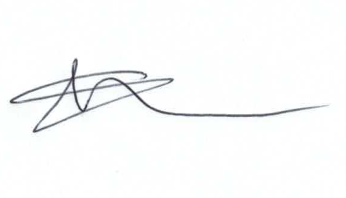 1.Attendances and apologies for absence2.Declarations of interest3.Public recess4.Approval of minutes of meeting held 17th August for Environment and 21st August for Recreation 5.Matters arising for both sets of minutes not on the agendaAction points for both sets of minutes6.7.8.9.10.11.12    PARISHING PROGRESSENVIRONMENTAL SERVICESHome Close nature area. Requires an ACTION TEAM to investigate with Ward Councillors and SBC to come to a solution. Report back to this Committee (Liaise with Cllr Costigan)     VILLAGE APPEARANCESpring bulbs for planters. Clerk requests under £100 be spent out of budget allowance for this. Vote required.PLANTERS:   Logos for planters and rubbish bins quoted for at £201.72 inc VAT (A couple of spares included).  Vote required     BUILDING & AMENITY PRIORITESALLOTMENTS   Richard Matthews (Plot holder) has offered to be part of the inspection team, along with Clerk, Council Chair and Env Chair. Discussion & vote to accept this offer.Water tank lids available as a bespoke build from Allbuild. Cost will be provided on the night as waiting instruction.  Vote required.TENNIS  CLUB (Note, lease now falls under Finance Committee)Tennis Club representative to update committeeRECREATION HALLNew Flooring: Martin Goodman (who did Chapel floor) has quoted £1500.  Carpet Right have quoted £1685.  Vote required.RECREATION GROUNDUltimate Fitness replied to the Committees vote of £20 per session for Boot Camp on the ground. The previously donated £60 per 6 months for use of grass spaces. Has asked committee to reconsider or he won’t be able to run the classes.RECREATION PAVILION Leak in Home changing room. Possibly issue with blocked external drain pipe.COMMUNITY PRIORITIESFOOTBALL MATTERSMatthew Clarke to update CommitteeCARE OF VULNERABLE PEOPLEInvite Susan Lambert the Community Lead in Swindon for dementia Care to talk at next meeting? (She has requested she talk to the committee)Discuss and approve new TOR for the committee. Vote required.99 ReANY OTHER BUSINESS(Note, items in AOB cannot be voted on)9HHighways issues are now discussed on the Transport, Planning and Highways Committee.9